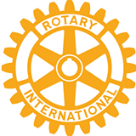 Referat fra      Gamlebyen RotaryklubbRotarymøtet 18/9-19 Vandring i Gamlebyens bakgårder med Inger Christine.Sommeren hadde ikke helt sluppet taket. Været var fint og det var godt oppmøte. Inger Christine hadde invitert oss på vandring i Gamlebyens bakgårder. Jeg skal ikke prøve å referere vandringen, til det ble det etter hvert for mange detaljer og inntrykk til at jeg klarte å få det inn i hodet og kanskje enda mindre ned på papiret. Vi startet opp ved kongen midt på torget og så gikk turen fra den ene bakgården til den andre. Inger Christines kunnskap gjorde dette til en levende vandring. Jeg satt igjen med et inntrykk av at hun «kjente» alle vi besøkte, visste historien bak de ulike gårdene og trakk historien fram til dagens behov for bygningsmessig vern og politikeres engasjement.Dette ble en historievandring med innblikk i hvordan det var med tettboddhet, husdyrhold og militær aktivitet og fram til vår tid, med behov for ivaretakelse og vern.At vi også passerte eksempler på hvor galt det kan gå hvis utviklingen i Gamlebyen ikke kontrolleres og reguleres var skremmende og et tankekors i forhold til det ansvar vernemyndigheter og kommunale myndigheter bør ta.At mange av klubbens medlemmer var engasjert i Gamlebyen og også delte mye kunnskap med oss underveis gjorde dette til en flott kveld som det godt kan komme mange oppfølgere til.Og som sagt; det detaljerte referatet ble det ikke da dette var et møte som måtte oppleves.